Добрый день!Записать тему из видео-разбора, разобрать примеры, решить задания!ССЫЛКА НА ВИДЕО-РАЗБОР:https://youtu.be/mjyFBdLrugQРазобрать примеры, записать в тетрадь!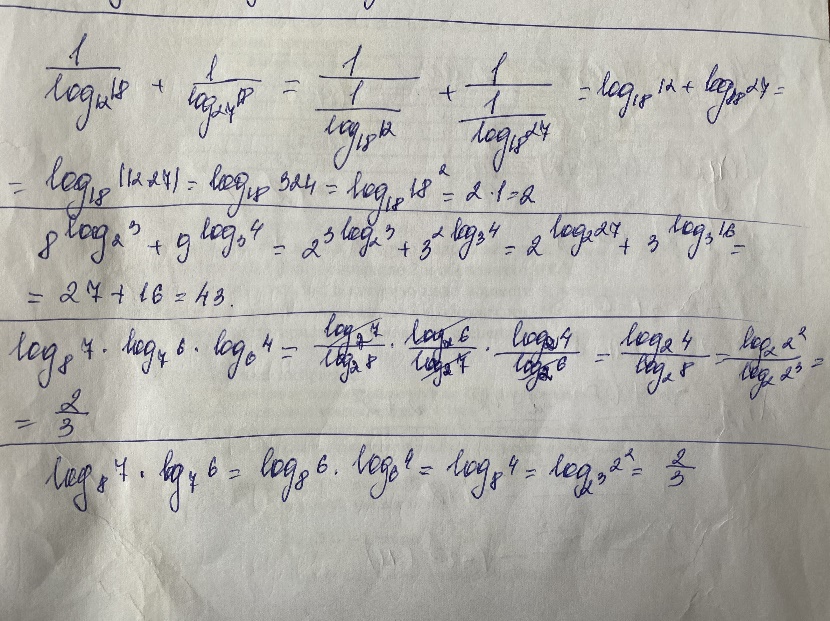 